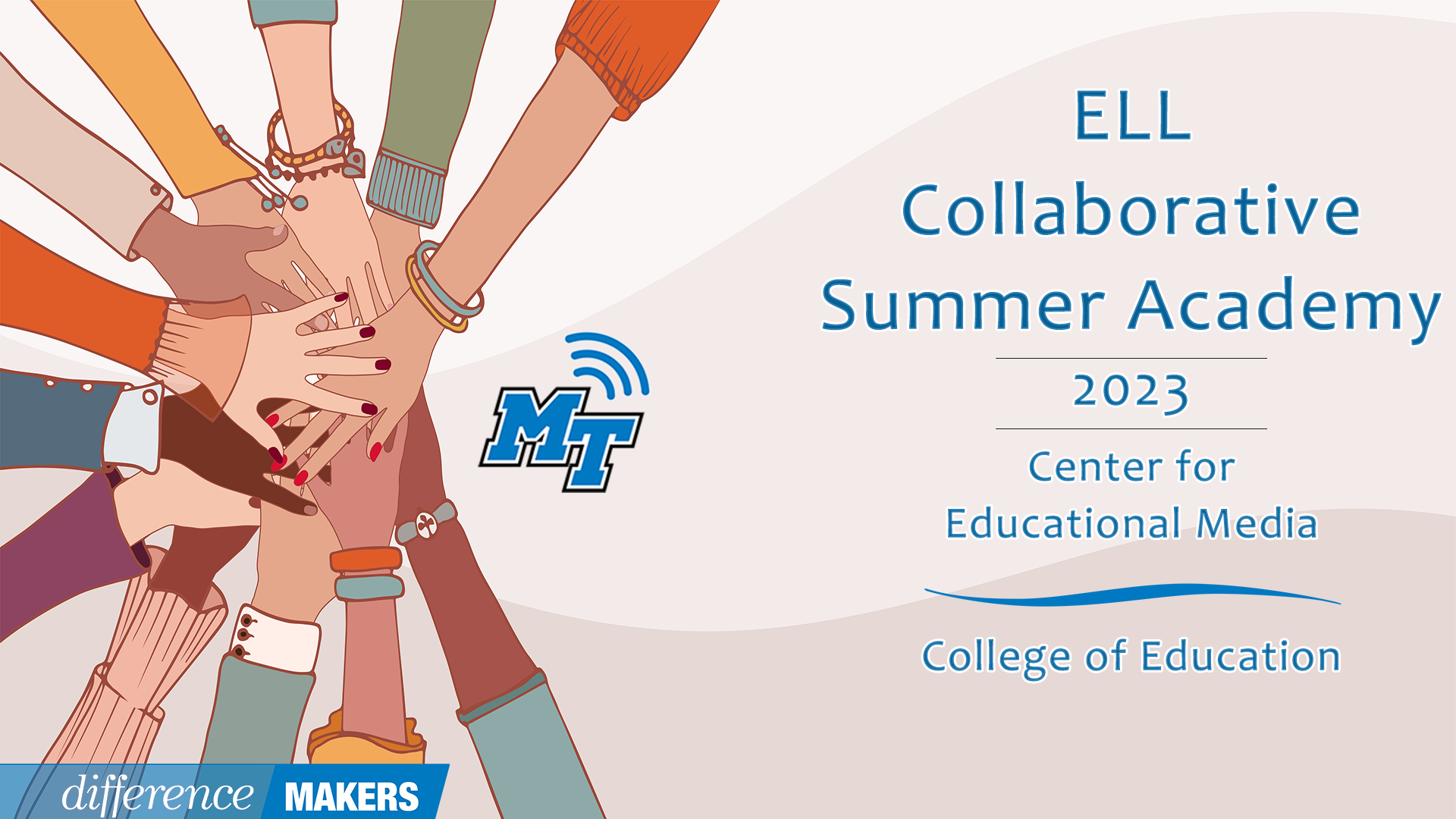 ELL Collaborative Summer Academy Admin DayOnsite Conference July 07, 2023 8:30- 8:45am Welcome/IntroductionsDr. Laura Clark, Director, Center for Educational Media, MTSU8:45-10:00 (Session 1) District and School Leaders Supporting the Success of English LearnersJoann Runion, Senior Director of Unique Learning Needs, TDOEDr. Hannah Gribble, Title III and Migrant Education Program Grant Manager, TDOEQ&A Facilitated by Dr. Laura Clark10:00-10:15 Break10:15-11:45 (Session 2- P1) The Science of Reading and Multilingualism: Supporting the Literacy and Language Development of English LearnersDr. Janna McClain, Elementary & Special Education, MTSUAerial Mosley, Ed.S, Murfreesboro City Schools English Language Development SpecialistQ&A Facilitated by Dr. Laura Clark11:45pm-1:10 Lunch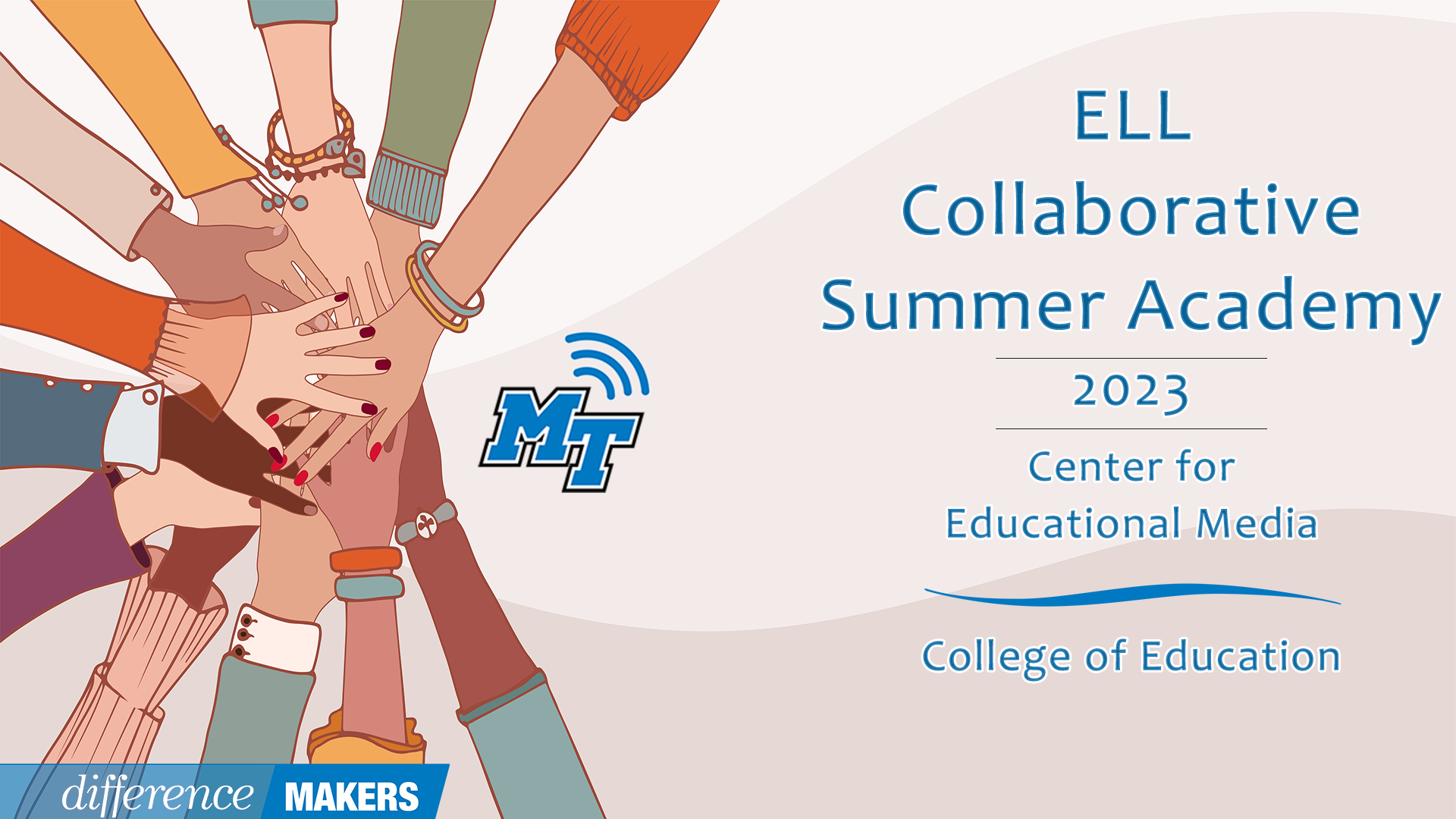 ELL Collaborative Summer Academy Admin DayOnsite Conference July 07, 20231:10-1:15 Welcome back/ Return to your seats1:15pm –2:45pm (Session 2- P2) The Science of Reading and Multilingualism: Supporting the Literacy and Language Development of English LearnersDr. Janna McClain, Elementary & Special Education, MTSUAerial Mosley, Ed.S, Murfreesboro City Schools English Language Development SpecialistQ&A Facilitated by Dr. Laura Clark2:45pm-3:00pm Break3:00pm-4:15pm (Session 4) Connecting the Dots: Creating an Authentic Data Platform for Systematic ELP GrowthEmily Bruner, ELL Program Coordinator, Anderson County SchoolsQ&A Facilitated by Dr. Laura Clark4:15pm-4:25pm Close/ Certificates Dr. Laura Clark, Director, Center for Educational Media, MTSU